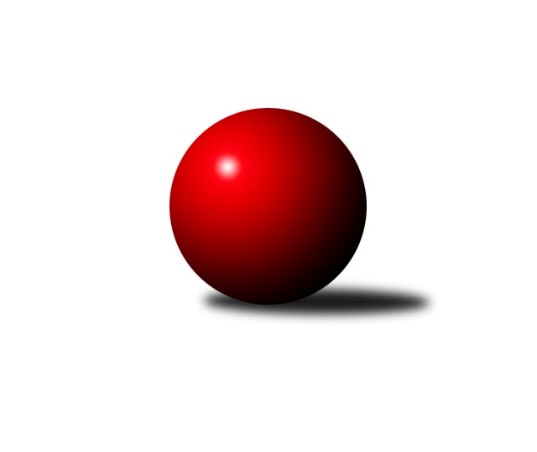 Č.4Ročník 2018/2019	18.5.2024 Krajský přebor MS 2018/2019Statistika 4. kolaTabulka družstev:		družstvo	záp	výh	rem	proh	skore	sety	průměr	body	plné	dorážka	chyby	1.	TJ VOKD Poruba ˝A˝	4	4	0	0	26.0 : 6.0 	(32.0 : 16.0)	2427	8	1699	728	44.3	2.	TJ Spartak Bílovec ˝A˝	4	3	0	1	26.0 : 6.0 	(38.0 : 10.0)	2548	6	1755	794	38.5	3.	TJ Unie Hlubina˝B˝	4	3	0	1	20.0 : 12.0 	(29.5 : 18.5)	2432	6	1690	742	37	4.	TJ Sokol Bohumín˝C˝	4	3	0	1	17.0 : 15.0 	(19.5 : 28.5)	2387	6	1690	697	50.5	5.	TJ Sokol Sedlnice ˝B˝	4	2	1	1	19.0 : 13.0 	(24.0 : 24.0)	2427	5	1698	729	41.5	6.	TJ Nový Jičín ˝A˝	4	1	1	2	13.0 : 19.0 	(19.0 : 29.0)	2385	3	1664	721	46	7.	TJ VOKD Poruba ˝B˝	4	1	1	2	12.0 : 20.0 	(20.5 : 27.5)	2368	3	1637	731	49.5	8.	TJ Horní Benešov ˝D˝	4	1	1	2	12.0 : 20.0 	(18.5 : 29.5)	2359	3	1659	701	52.5	9.	TJ Sokol Dobroslavice ˝A˝	4	1	0	3	13.0 : 19.0 	(22.5 : 25.5)	2332	2	1631	701	45.3	10.	KK Lipník nad Bečvou ˝A˝	4	1	0	3	12.0 : 20.0 	(19.5 : 28.5)	2394	2	1686	708	58.5	11.	KK Minerva Opava ˝B˝	4	1	0	3	11.0 : 21.0 	(22.5 : 25.5)	2391	2	1686	705	46.5	12.	Kuželky Horní Benešov	4	1	0	3	11.0 : 21.0 	(22.5 : 25.5)	2380	2	1673	707	53.3Tabulka doma:		družstvo	záp	výh	rem	proh	skore	sety	průměr	body	maximum	minimum	1.	TJ Spartak Bílovec ˝A˝	2	2	0	0	15.0 : 1.0 	(23.0 : 1.0)	2629	4	2660	2597	2.	TJ VOKD Poruba ˝A˝	2	2	0	0	14.0 : 2.0 	(18.5 : 5.5)	2455	4	2482	2428	3.	TJ Sokol Sedlnice ˝B˝	2	2	0	0	13.0 : 3.0 	(16.0 : 8.0)	2454	4	2478	2429	4.	TJ Sokol Bohumín˝C˝	2	2	0	0	11.0 : 5.0 	(14.5 : 9.5)	2418	4	2436	2400	5.	TJ Nový Jičín ˝A˝	2	1	1	0	11.0 : 5.0 	(14.0 : 10.0)	2394	3	2428	2359	6.	TJ Horní Benešov ˝D˝	2	1	1	0	10.0 : 6.0 	(15.0 : 9.0)	2507	3	2512	2502	7.	KK Minerva Opava ˝B˝	2	1	0	1	10.0 : 6.0 	(16.0 : 8.0)	2492	2	2517	2467	8.	TJ Unie Hlubina˝B˝	2	1	0	1	10.0 : 6.0 	(16.0 : 8.0)	2489	2	2532	2446	9.	Kuželky Horní Benešov	2	1	0	1	8.0 : 8.0 	(12.5 : 11.5)	2487	2	2492	2482	10.	TJ VOKD Poruba ˝B˝	2	1	0	1	6.0 : 10.0 	(8.0 : 16.0)	2318	2	2347	2289	11.	TJ Sokol Dobroslavice ˝A˝	2	0	0	2	5.0 : 11.0 	(10.5 : 13.5)	2270	0	2276	2263	12.	KK Lipník nad Bečvou ˝A˝	2	0	0	2	4.0 : 12.0 	(9.0 : 15.0)	2304	0	2323	2284Tabulka venku:		družstvo	záp	výh	rem	proh	skore	sety	průměr	body	maximum	minimum	1.	TJ VOKD Poruba ˝A˝	2	2	0	0	12.0 : 4.0 	(13.5 : 10.5)	2414	4	2432	2395	2.	TJ Unie Hlubina˝B˝	2	2	0	0	10.0 : 6.0 	(13.5 : 10.5)	2404	4	2505	2302	3.	TJ Spartak Bílovec ˝A˝	2	1	0	1	11.0 : 5.0 	(15.0 : 9.0)	2508	2	2541	2475	4.	TJ Sokol Dobroslavice ˝A˝	2	1	0	1	8.0 : 8.0 	(12.0 : 12.0)	2364	2	2375	2352	5.	KK Lipník nad Bečvou ˝A˝	2	1	0	1	8.0 : 8.0 	(10.5 : 13.5)	2439	2	2494	2384	6.	TJ Sokol Bohumín˝C˝	2	1	0	1	6.0 : 10.0 	(5.0 : 19.0)	2371	2	2447	2295	7.	TJ VOKD Poruba ˝B˝	2	0	1	1	6.0 : 10.0 	(12.5 : 11.5)	2393	1	2452	2333	8.	TJ Sokol Sedlnice ˝B˝	2	0	1	1	6.0 : 10.0 	(8.0 : 16.0)	2414	1	2510	2317	9.	Kuželky Horní Benešov	2	0	0	2	3.0 : 13.0 	(10.0 : 14.0)	2326	0	2336	2316	10.	TJ Nový Jičín ˝A˝	2	0	0	2	2.0 : 14.0 	(5.0 : 19.0)	2380	0	2417	2343	11.	TJ Horní Benešov ˝D˝	2	0	0	2	2.0 : 14.0 	(3.5 : 20.5)	2285	0	2311	2259	12.	KK Minerva Opava ˝B˝	2	0	0	2	1.0 : 15.0 	(6.5 : 17.5)	2341	0	2347	2335Tabulka podzimní části:		družstvo	záp	výh	rem	proh	skore	sety	průměr	body	doma	venku	1.	TJ VOKD Poruba ˝A˝	4	4	0	0	26.0 : 6.0 	(32.0 : 16.0)	2427	8 	2 	0 	0 	2 	0 	0	2.	TJ Spartak Bílovec ˝A˝	4	3	0	1	26.0 : 6.0 	(38.0 : 10.0)	2548	6 	2 	0 	0 	1 	0 	1	3.	TJ Unie Hlubina˝B˝	4	3	0	1	20.0 : 12.0 	(29.5 : 18.5)	2432	6 	1 	0 	1 	2 	0 	0	4.	TJ Sokol Bohumín˝C˝	4	3	0	1	17.0 : 15.0 	(19.5 : 28.5)	2387	6 	2 	0 	0 	1 	0 	1	5.	TJ Sokol Sedlnice ˝B˝	4	2	1	1	19.0 : 13.0 	(24.0 : 24.0)	2427	5 	2 	0 	0 	0 	1 	1	6.	TJ Nový Jičín ˝A˝	4	1	1	2	13.0 : 19.0 	(19.0 : 29.0)	2385	3 	1 	1 	0 	0 	0 	2	7.	TJ VOKD Poruba ˝B˝	4	1	1	2	12.0 : 20.0 	(20.5 : 27.5)	2368	3 	1 	0 	1 	0 	1 	1	8.	TJ Horní Benešov ˝D˝	4	1	1	2	12.0 : 20.0 	(18.5 : 29.5)	2359	3 	1 	1 	0 	0 	0 	2	9.	TJ Sokol Dobroslavice ˝A˝	4	1	0	3	13.0 : 19.0 	(22.5 : 25.5)	2332	2 	0 	0 	2 	1 	0 	1	10.	KK Lipník nad Bečvou ˝A˝	4	1	0	3	12.0 : 20.0 	(19.5 : 28.5)	2394	2 	0 	0 	2 	1 	0 	1	11.	KK Minerva Opava ˝B˝	4	1	0	3	11.0 : 21.0 	(22.5 : 25.5)	2391	2 	1 	0 	1 	0 	0 	2	12.	Kuželky Horní Benešov	4	1	0	3	11.0 : 21.0 	(22.5 : 25.5)	2380	2 	1 	0 	1 	0 	0 	2Tabulka jarní části:		družstvo	záp	výh	rem	proh	skore	sety	průměr	body	doma	venku	1.	TJ Horní Benešov ˝D˝	0	0	0	0	0.0 : 0.0 	(0.0 : 0.0)	0	0 	0 	0 	0 	0 	0 	0 	2.	TJ Spartak Bílovec ˝A˝	0	0	0	0	0.0 : 0.0 	(0.0 : 0.0)	0	0 	0 	0 	0 	0 	0 	0 	3.	TJ Unie Hlubina˝B˝	0	0	0	0	0.0 : 0.0 	(0.0 : 0.0)	0	0 	0 	0 	0 	0 	0 	0 	4.	TJ Sokol Bohumín˝C˝	0	0	0	0	0.0 : 0.0 	(0.0 : 0.0)	0	0 	0 	0 	0 	0 	0 	0 	5.	Kuželky Horní Benešov	0	0	0	0	0.0 : 0.0 	(0.0 : 0.0)	0	0 	0 	0 	0 	0 	0 	0 	6.	KK Minerva Opava ˝B˝	0	0	0	0	0.0 : 0.0 	(0.0 : 0.0)	0	0 	0 	0 	0 	0 	0 	0 	7.	TJ Sokol Dobroslavice ˝A˝	0	0	0	0	0.0 : 0.0 	(0.0 : 0.0)	0	0 	0 	0 	0 	0 	0 	0 	8.	TJ VOKD Poruba ˝A˝	0	0	0	0	0.0 : 0.0 	(0.0 : 0.0)	0	0 	0 	0 	0 	0 	0 	0 	9.	TJ Nový Jičín ˝A˝	0	0	0	0	0.0 : 0.0 	(0.0 : 0.0)	0	0 	0 	0 	0 	0 	0 	0 	10.	TJ Sokol Sedlnice ˝B˝	0	0	0	0	0.0 : 0.0 	(0.0 : 0.0)	0	0 	0 	0 	0 	0 	0 	0 	11.	TJ VOKD Poruba ˝B˝	0	0	0	0	0.0 : 0.0 	(0.0 : 0.0)	0	0 	0 	0 	0 	0 	0 	0 	12.	KK Lipník nad Bečvou ˝A˝	0	0	0	0	0.0 : 0.0 	(0.0 : 0.0)	0	0 	0 	0 	0 	0 	0 	0 Zisk bodů pro družstvo:		jméno hráče	družstvo	body	zápasy	v %	dílčí body	sety	v %	1.	Petr Oravec 	TJ VOKD Poruba ˝A˝ 	4	/	4	(100%)	8	/	8	(100%)	2.	Jakub Fabík 	TJ Spartak Bílovec ˝A˝ 	4	/	4	(100%)	8	/	8	(100%)	3.	Martin Skopal 	TJ VOKD Poruba ˝A˝ 	4	/	4	(100%)	7	/	8	(88%)	4.	Antonín Fabík 	TJ Spartak Bílovec ˝A˝ 	4	/	4	(100%)	6	/	8	(75%)	5.	Martin Koraba 	Kuželky Horní Benešov 	4	/	4	(100%)	6	/	8	(75%)	6.	Richard Štětka 	KK Lipník nad Bečvou ˝A˝ 	4	/	4	(100%)	6	/	8	(75%)	7.	Tomáš Binar 	TJ Spartak Bílovec ˝A˝ 	3	/	3	(100%)	6	/	6	(100%)	8.	Zdeněk Žanda 	TJ Horní Benešov ˝D˝ 	3	/	3	(100%)	5	/	6	(83%)	9.	Milan Zezulka 	TJ Spartak Bílovec ˝A˝ 	3	/	3	(100%)	5	/	6	(83%)	10.	Jiří Jedlička 	Kuželky Horní Benešov 	3	/	4	(75%)	7	/	8	(88%)	11.	Ladislav Petr 	TJ Sokol Sedlnice ˝B˝ 	3	/	4	(75%)	6	/	8	(75%)	12.	Jaroslav Klus 	TJ Sokol Bohumín˝C˝ 	3	/	4	(75%)	5.5	/	8	(69%)	13.	Jan Míka 	TJ VOKD Poruba ˝A˝ 	3	/	4	(75%)	5.5	/	8	(69%)	14.	Karel Ridl 	TJ Sokol Dobroslavice ˝A˝ 	3	/	4	(75%)	5.5	/	8	(69%)	15.	Jiří Kratoš 	TJ VOKD Poruba ˝A˝ 	3	/	4	(75%)	5.5	/	8	(69%)	16.	Martin Třečák 	TJ Sokol Dobroslavice ˝A˝ 	3	/	4	(75%)	5	/	8	(63%)	17.	Jan Stuś 	TJ Sokol Bohumín˝C˝ 	3	/	4	(75%)	4	/	8	(50%)	18.	Jan Žídek 	TJ Unie Hlubina˝B˝ 	2	/	2	(100%)	4	/	4	(100%)	19.	Michal Hejtmánek 	TJ Unie Hlubina˝B˝ 	2	/	2	(100%)	4	/	4	(100%)	20.	Renáta Janyšková 	TJ Sokol Sedlnice ˝B˝ 	2	/	2	(100%)	4	/	4	(100%)	21.	Petr Hrňa 	TJ Nový Jičín ˝A˝ 	2	/	2	(100%)	3	/	4	(75%)	22.	Ivo Kovařík 	TJ Sokol Dobroslavice ˝A˝ 	2	/	2	(100%)	3	/	4	(75%)	23.	Pavel Krompolc 	TJ Unie Hlubina˝B˝ 	2	/	2	(100%)	2	/	4	(50%)	24.	Filip Sýkora 	TJ Spartak Bílovec ˝A˝ 	2	/	3	(67%)	5	/	6	(83%)	25.	Petr Chodura 	TJ Unie Hlubina˝B˝ 	2	/	3	(67%)	5	/	6	(83%)	26.	Marek Číž 	TJ VOKD Poruba ˝B˝ 	2	/	3	(67%)	4.5	/	6	(75%)	27.	Michal Bezruč 	TJ VOKD Poruba ˝A˝ 	2	/	3	(67%)	4	/	6	(67%)	28.	Pavel Marek 	TJ Unie Hlubina˝B˝ 	2	/	3	(67%)	4	/	6	(67%)	29.	David Binar 	TJ Spartak Bílovec ˝A˝ 	2	/	3	(67%)	4	/	6	(67%)	30.	Jana Stehlíková 	TJ Nový Jičín ˝A˝ 	2	/	3	(67%)	4	/	6	(67%)	31.	Vladimír Štacha 	TJ Spartak Bílovec ˝A˝ 	2	/	3	(67%)	3	/	6	(50%)	32.	Josef Hendrych 	KK Lipník nad Bečvou ˝A˝ 	2	/	3	(67%)	3	/	6	(50%)	33.	Vlastimila Kolářová 	KK Lipník nad Bečvou ˝A˝ 	2	/	3	(67%)	2	/	6	(33%)	34.	Stanislav Sliwka 	TJ Sokol Bohumín˝C˝ 	2	/	3	(67%)	2	/	6	(33%)	35.	Lukáš Trojek 	TJ VOKD Poruba ˝A˝ 	2	/	3	(67%)	2	/	6	(33%)	36.	Jana Martínková 	KK Minerva Opava ˝B˝ 	2	/	4	(50%)	5	/	8	(63%)	37.	Josef Hájek 	TJ Unie Hlubina˝B˝ 	2	/	4	(50%)	4.5	/	8	(56%)	38.	Tomáš Král 	KK Minerva Opava ˝B˝ 	2	/	4	(50%)	4.5	/	8	(56%)	39.	Milan Pčola 	TJ VOKD Poruba ˝B˝ 	2	/	4	(50%)	4	/	8	(50%)	40.	Jaroslav Chvostek 	TJ Sokol Sedlnice ˝B˝ 	2	/	4	(50%)	4	/	8	(50%)	41.	Radek Chovanec 	TJ Nový Jičín ˝A˝ 	2	/	4	(50%)	4	/	8	(50%)	42.	Jaromír Hendrych 	TJ Horní Benešov ˝D˝ 	2	/	4	(50%)	3.5	/	8	(44%)	43.	Zdeněk Kment 	TJ Horní Benešov ˝D˝ 	2	/	4	(50%)	3	/	8	(38%)	44.	Michal Blažek 	TJ Horní Benešov ˝D˝ 	2	/	4	(50%)	3	/	8	(38%)	45.	Zdeněk Hebda 	TJ VOKD Poruba ˝B˝ 	2	/	4	(50%)	2	/	8	(25%)	46.	David Juřica 	TJ Sokol Sedlnice ˝B˝ 	2	/	4	(50%)	2	/	8	(25%)	47.	Gabriela Beinhauerová 	KK Minerva Opava ˝B˝ 	1	/	1	(100%)	2	/	2	(100%)	48.	Stanislav Brokl 	KK Minerva Opava ˝B˝ 	1	/	1	(100%)	2	/	2	(100%)	49.	Petr Kowalczyk 	TJ Sokol Sedlnice ˝B˝ 	1	/	1	(100%)	1	/	2	(50%)	50.	Helena Martinčáková 	TJ VOKD Poruba ˝B˝ 	1	/	1	(100%)	1	/	2	(50%)	51.	Václav Rábl 	TJ Unie Hlubina˝B˝ 	1	/	2	(50%)	3	/	4	(75%)	52.	Lumír Kocián 	TJ Sokol Dobroslavice ˝A˝ 	1	/	2	(50%)	3	/	4	(75%)	53.	Jan Král 	KK Minerva Opava ˝B˝ 	1	/	2	(50%)	3	/	4	(75%)	54.	Zdeněk Mžik 	TJ VOKD Poruba ˝B˝ 	1	/	2	(50%)	2	/	4	(50%)	55.	Lukáš Modlitba 	TJ Sokol Bohumín˝C˝ 	1	/	2	(50%)	2	/	4	(50%)	56.	Jiří Číž 	TJ VOKD Poruba ˝B˝ 	1	/	2	(50%)	2	/	4	(50%)	57.	Jiří Petr 	TJ Nový Jičín ˝A˝ 	1	/	2	(50%)	2	/	4	(50%)	58.	Rostislav Kletenský 	TJ Sokol Sedlnice ˝B˝ 	1	/	2	(50%)	1	/	4	(25%)	59.	Karel Kuchař 	TJ Sokol Dobroslavice ˝A˝ 	1	/	2	(50%)	1	/	4	(25%)	60.	Renáta Smijová 	KK Minerva Opava ˝B˝ 	1	/	3	(33%)	4	/	6	(67%)	61.	Nikola Tobolová 	TJ Sokol Sedlnice ˝B˝ 	1	/	3	(33%)	3	/	6	(50%)	62.	Petr Číž 	TJ Sokol Dobroslavice ˝A˝ 	1	/	3	(33%)	3	/	6	(50%)	63.	Michaela Tobolová 	TJ Sokol Sedlnice ˝B˝ 	1	/	3	(33%)	3	/	6	(50%)	64.	Pavla Hendrychová 	TJ Horní Benešov ˝D˝ 	1	/	3	(33%)	2	/	6	(33%)	65.	Martin Sekanina 	KK Lipník nad Bečvou ˝A˝ 	1	/	3	(33%)	2	/	6	(33%)	66.	Libor Jurečka 	TJ Nový Jičín ˝A˝ 	1	/	3	(33%)	2	/	6	(33%)	67.	Radek Škarka 	TJ Nový Jičín ˝A˝ 	1	/	3	(33%)	1.5	/	6	(25%)	68.	Karel Vágner 	KK Minerva Opava ˝B˝ 	1	/	3	(33%)	1	/	6	(17%)	69.	Roman Grüner 	TJ Unie Hlubina˝B˝ 	1	/	3	(33%)	1	/	6	(17%)	70.	Alfréd Hermann 	TJ Sokol Bohumín˝C˝ 	1	/	3	(33%)	1	/	6	(17%)	71.	David Schiedek 	Kuželky Horní Benešov 	1	/	4	(25%)	4.5	/	8	(56%)	72.	Eva Hradilová 	KK Lipník nad Bečvou ˝A˝ 	1	/	4	(25%)	4	/	8	(50%)	73.	Pavel Plaček 	TJ Sokol Bohumín˝C˝ 	1	/	4	(25%)	3	/	8	(38%)	74.	Radim Bezruč 	TJ VOKD Poruba ˝B˝ 	1	/	4	(25%)	3	/	8	(38%)	75.	Jaromír Martiník 	Kuželky Horní Benešov 	1	/	4	(25%)	2	/	8	(25%)	76.	Tomáš Rechtoris 	TJ Unie Hlubina˝B˝ 	0	/	1	(0%)	1	/	2	(50%)	77.	Ota Beňo 	TJ Spartak Bílovec ˝A˝ 	0	/	1	(0%)	1	/	2	(50%)	78.	Ivan Řeha 	TJ Sokol Dobroslavice ˝A˝ 	0	/	1	(0%)	0	/	2	(0%)	79.	Jana Martiníková 	Kuželky Horní Benešov 	0	/	1	(0%)	0	/	2	(0%)	80.	Jaroslav Lakomý 	Kuželky Horní Benešov 	0	/	1	(0%)	0	/	2	(0%)	81.	Tibor Kállai 	TJ Sokol Sedlnice ˝B˝ 	0	/	1	(0%)	0	/	2	(0%)	82.	Vilém Zeiner 	KK Lipník nad Bečvou ˝A˝ 	0	/	1	(0%)	0	/	2	(0%)	83.	Tomáš Zbořil 	TJ Horní Benešov ˝D˝ 	0	/	1	(0%)	0	/	2	(0%)	84.	Martin Weiss 	Kuželky Horní Benešov 	0	/	1	(0%)	0	/	2	(0%)	85.	Jiří Břeska 	TJ Unie Hlubina˝B˝ 	0	/	2	(0%)	1	/	4	(25%)	86.	Libor Veselý 	TJ Sokol Dobroslavice ˝A˝ 	0	/	2	(0%)	1	/	4	(25%)	87.	Petr Hendrych 	KK Lipník nad Bečvou ˝A˝ 	0	/	2	(0%)	1	/	4	(25%)	88.	Zdeněk Štefek 	TJ Sokol Dobroslavice ˝A˝ 	0	/	3	(0%)	1	/	6	(17%)	89.	Zdeněk Štohanzl 	KK Minerva Opava ˝B˝ 	0	/	3	(0%)	1	/	6	(17%)	90.	Jan Pospěch 	TJ Nový Jičín ˝A˝ 	0	/	3	(0%)	1	/	6	(17%)	91.	Karel Kratochvíl 	KK Minerva Opava ˝B˝ 	0	/	3	(0%)	0	/	6	(0%)	92.	Zdeněk Smrža 	TJ Horní Benešov ˝D˝ 	0	/	4	(0%)	2	/	8	(25%)	93.	Miroslav Paloc 	TJ Sokol Bohumín˝C˝ 	0	/	4	(0%)	2	/	8	(25%)	94.	Miroslav Procházka 	Kuželky Horní Benešov 	0	/	4	(0%)	2	/	8	(25%)	95.	Rostislav Sabela 	TJ VOKD Poruba ˝B˝ 	0	/	4	(0%)	2	/	8	(25%)	96.	Jaroslav Pěcha 	KK Lipník nad Bečvou ˝A˝ 	0	/	4	(0%)	1.5	/	8	(19%)	97.	Ján Pelikán 	TJ Nový Jičín ˝A˝ 	0	/	4	(0%)	1.5	/	8	(19%)Průměry na kuželnách:		kuželna	průměr	plné	dorážka	chyby	výkon na hráče	1.	 Horní Benešov, 1-4	2491	1718	772	46.1	(415.2)	2.	Minerva Opava, 1-2	2473	1718	755	38.3	(412.3)	3.	TJ Spartak Bílovec, 1-2	2465	1729	736	50.5	(411.0)	4.	TJ Unie Hlubina, 1-2	2440	1698	741	41.0	(406.7)	5.	TJ Sokol Sedlnice, 1-2	2398	1686	712	39.8	(399.8)	6.	TJ VOKD Poruba, 1-4	2386	1673	712	52.5	(397.8)	7.	TJ Sokol Bohumín, 1-4	2384	1680	704	57.5	(397.4)	8.	KK Lipník nad Bečvou, 1-2	2353	1669	684	55.8	(392.3)	9.	TJ Nový Jičín, 1-4	2344	1648	696	44.8	(390.8)	10.	TJ Sokol Dobroslavice, 1-2	2309	1610	698	38.5	(384.8)Nejlepší výkony na kuželnách: Horní Benešov, 1-4TJ Horní Benešov ˝D˝	2512	2. kolo	Jiří Jedlička 	Kuželky Horní Benešov	458	2. koloTJ Sokol Sedlnice ˝B˝	2510	4. kolo	Martin Koraba 	Kuželky Horní Benešov	454	4. koloTJ Unie Hlubina˝B˝	2505	4. kolo	Zdeněk Kment 	TJ Horní Benešov ˝D˝	449	4. koloTJ Horní Benešov ˝D˝	2502	4. kolo	Zdeněk Hebda 	TJ VOKD Poruba ˝B˝	447	2. koloKuželky Horní Benešov	2492	4. kolo	Jiří Jedlička 	Kuželky Horní Benešov	446	4. koloKuželky Horní Benešov	2482	2. kolo	Michaela Tobolová 	TJ Sokol Sedlnice ˝B˝	444	4. koloTJ Spartak Bílovec ˝A˝	2475	2. kolo	Jaroslav Chvostek 	TJ Sokol Sedlnice ˝B˝	443	4. koloTJ VOKD Poruba ˝B˝	2452	2. kolo	Jaromír Martiník 	Kuželky Horní Benešov	443	2. kolo		. kolo	Zdeněk Smrža 	TJ Horní Benešov ˝D˝	442	2. kolo		. kolo	Michal Blažek 	TJ Horní Benešov ˝D˝	442	2. koloMinerva Opava, 1-2KK Minerva Opava ˝B˝	2517	4. kolo	Tomáš Král 	KK Minerva Opava ˝B˝	455	4. koloKK Lipník nad Bečvou ˝A˝	2494	2. kolo	Richard Štětka 	KK Lipník nad Bečvou ˝A˝	439	2. koloKK Minerva Opava ˝B˝	2467	2. kolo	Tomáš Král 	KK Minerva Opava ˝B˝	439	2. koloTJ Nový Jičín ˝A˝	2417	4. kolo	Jana Martínková 	KK Minerva Opava ˝B˝	438	4. kolo		. kolo	Libor Jurečka 	TJ Nový Jičín ˝A˝	435	4. kolo		. kolo	Eva Hradilová 	KK Lipník nad Bečvou ˝A˝	427	2. kolo		. kolo	Martin Sekanina 	KK Lipník nad Bečvou ˝A˝	424	2. kolo		. kolo	Gabriela Beinhauerová 	KK Minerva Opava ˝B˝	423	4. kolo		. kolo	Jana Martínková 	KK Minerva Opava ˝B˝	421	2. kolo		. kolo	Renáta Smijová 	KK Minerva Opava ˝B˝	421	2. koloTJ Spartak Bílovec, 1-2TJ Spartak Bílovec ˝A˝	2660	1. kolo	Tomáš Binar 	TJ Spartak Bílovec ˝A˝	488	1. koloTJ Spartak Bílovec ˝A˝	2597	3. kolo	Antonín Fabík 	TJ Spartak Bílovec ˝A˝	465	3. koloTJ Horní Benešov ˝D˝	2311	3. kolo	Milan Zezulka 	TJ Spartak Bílovec ˝A˝	457	3. koloTJ Sokol Bohumín˝C˝	2295	1. kolo	Jakub Fabík 	TJ Spartak Bílovec ˝A˝	448	3. kolo		. kolo	Filip Sýkora 	TJ Spartak Bílovec ˝A˝	445	1. kolo		. kolo	Antonín Fabík 	TJ Spartak Bílovec ˝A˝	443	1. kolo		. kolo	Vladimír Štacha 	TJ Spartak Bílovec ˝A˝	435	1. kolo		. kolo	Jakub Fabík 	TJ Spartak Bílovec ˝A˝	430	1. kolo		. kolo	Filip Sýkora 	TJ Spartak Bílovec ˝A˝	428	3. kolo		. kolo	Tomáš Binar 	TJ Spartak Bílovec ˝A˝	421	3. koloTJ Unie Hlubina, 1-2TJ Unie Hlubina˝B˝	2532	1. kolo	Michal Hejtmánek 	TJ Unie Hlubina˝B˝	449	1. koloTJ Sokol Bohumín˝C˝	2447	3. kolo	Jan Žídek 	TJ Unie Hlubina˝B˝	447	3. koloTJ Unie Hlubina˝B˝	2446	3. kolo	Jaroslav Klus 	TJ Sokol Bohumín˝C˝	440	3. koloKK Minerva Opava ˝B˝	2335	1. kolo	Jan Žídek 	TJ Unie Hlubina˝B˝	427	1. kolo		. kolo	Miroslav Paloc 	TJ Sokol Bohumín˝C˝	423	3. kolo		. kolo	Petr Chodura 	TJ Unie Hlubina˝B˝	418	1. kolo		. kolo	Roman Grüner 	TJ Unie Hlubina˝B˝	417	1. kolo		. kolo	Pavel Krompolc 	TJ Unie Hlubina˝B˝	417	1. kolo		. kolo	Jana Martínková 	KK Minerva Opava ˝B˝	414	1. kolo		. kolo	Josef Hájek 	TJ Unie Hlubina˝B˝	413	3. koloTJ Sokol Sedlnice, 1-2TJ Sokol Sedlnice ˝B˝	2478	3. kolo	Jaroslav Chvostek 	TJ Sokol Sedlnice ˝B˝	447	1. koloTJ Sokol Sedlnice ˝B˝	2429	1. kolo	Petr Číž 	TJ Sokol Dobroslavice ˝A˝	434	1. koloTJ Sokol Dobroslavice ˝A˝	2352	1. kolo	Jaroslav Chvostek 	TJ Sokol Sedlnice ˝B˝	430	3. koloKuželky Horní Benešov	2336	3. kolo	David Juřica 	TJ Sokol Sedlnice ˝B˝	428	3. kolo		. kolo	Ladislav Petr 	TJ Sokol Sedlnice ˝B˝	427	3. kolo		. kolo	Renáta Janyšková 	TJ Sokol Sedlnice ˝B˝	426	1. kolo		. kolo	Martin Třečák 	TJ Sokol Dobroslavice ˝A˝	419	1. kolo		. kolo	Jiří Jedlička 	Kuželky Horní Benešov	416	3. kolo		. kolo	Renáta Janyšková 	TJ Sokol Sedlnice ˝B˝	415	3. kolo		. kolo	Ivo Kovařík 	TJ Sokol Dobroslavice ˝A˝	409	1. koloTJ VOKD Poruba, 1-4TJ Spartak Bílovec ˝A˝	2541	4. kolo	Tomáš Binar 	TJ Spartak Bílovec ˝A˝	459	4. koloTJ VOKD Poruba ˝A˝	2482	2. kolo	Jakub Fabík 	TJ Spartak Bílovec ˝A˝	433	4. koloTJ VOKD Poruba ˝A˝	2428	3. kolo	Petr Oravec 	TJ VOKD Poruba ˝A˝	429	3. koloKK Minerva Opava ˝B˝	2347	3. kolo	Jan Míka 	TJ VOKD Poruba ˝A˝	428	2. koloTJ VOKD Poruba ˝B˝	2347	1. kolo	Martin Skopal 	TJ VOKD Poruba ˝A˝	427	3. koloTJ Nový Jičín ˝A˝	2343	2. kolo	Jana Stehlíková 	TJ Nový Jičín ˝A˝	426	2. koloKuželky Horní Benešov	2316	1. kolo	Petr Oravec 	TJ VOKD Poruba ˝A˝	425	2. koloTJ VOKD Poruba ˝B˝	2289	4. kolo	David Binar 	TJ Spartak Bílovec ˝A˝	425	4. kolo		. kolo	Jana Martínková 	KK Minerva Opava ˝B˝	420	3. kolo		. kolo	Michal Bezruč 	TJ VOKD Poruba ˝A˝	420	3. koloTJ Sokol Bohumín, 1-4TJ Sokol Bohumín˝C˝	2436	4. kolo	Stanislav Sliwka 	TJ Sokol Bohumín˝C˝	434	4. koloTJ Sokol Bohumín˝C˝	2400	2. kolo	Jaroslav Klus 	TJ Sokol Bohumín˝C˝	429	2. koloKK Lipník nad Bečvou ˝A˝	2384	4. kolo	Jaroslav Klus 	TJ Sokol Bohumín˝C˝	416	4. koloTJ Sokol Sedlnice ˝B˝	2317	2. kolo	Josef Hendrych 	KK Lipník nad Bečvou ˝A˝	416	4. kolo		. kolo	Jaroslav Chvostek 	TJ Sokol Sedlnice ˝B˝	416	2. kolo		. kolo	Lukáš Modlitba 	TJ Sokol Bohumín˝C˝	410	2. kolo		. kolo	Jan Stuś 	TJ Sokol Bohumín˝C˝	409	4. kolo		. kolo	Jan Stuś 	TJ Sokol Bohumín˝C˝	404	2. kolo		. kolo	Richard Štětka 	KK Lipník nad Bečvou ˝A˝	403	4. kolo		. kolo	Alfréd Hermann 	TJ Sokol Bohumín˝C˝	399	2. koloKK Lipník nad Bečvou, 1-2TJ VOKD Poruba ˝A˝	2432	1. kolo	Karel Ridl 	TJ Sokol Dobroslavice ˝A˝	450	3. koloTJ Sokol Dobroslavice ˝A˝	2375	3. kolo	Martin Skopal 	TJ VOKD Poruba ˝A˝	438	1. koloKK Lipník nad Bečvou ˝A˝	2323	3. kolo	Petr Oravec 	TJ VOKD Poruba ˝A˝	434	1. koloKK Lipník nad Bečvou ˝A˝	2284	1. kolo	Josef Hendrych 	KK Lipník nad Bečvou ˝A˝	423	1. kolo		. kolo	Jan Míka 	TJ VOKD Poruba ˝A˝	416	1. kolo		. kolo	Petr Číž 	TJ Sokol Dobroslavice ˝A˝	410	3. kolo		. kolo	Richard Štětka 	KK Lipník nad Bečvou ˝A˝	409	3. kolo		. kolo	Lukáš Trojek 	TJ VOKD Poruba ˝A˝	407	1. kolo		. kolo	Martin Třečák 	TJ Sokol Dobroslavice ˝A˝	407	3. kolo		. kolo	Vlastimila Kolářová 	KK Lipník nad Bečvou ˝A˝	405	3. koloTJ Nový Jičín, 1-4TJ Nový Jičín ˝A˝	2428	1. kolo	Radek Chovanec 	TJ Nový Jičín ˝A˝	428	1. koloTJ Nový Jičín ˝A˝	2359	3. kolo	Zdeněk Hebda 	TJ VOKD Poruba ˝B˝	419	3. koloTJ VOKD Poruba ˝B˝	2333	3. kolo	Petr Hrňa 	TJ Nový Jičín ˝A˝	418	1. koloTJ Horní Benešov ˝D˝	2259	1. kolo	Jana Stehlíková 	TJ Nový Jičín ˝A˝	415	1. kolo		. kolo	Radek Chovanec 	TJ Nový Jičín ˝A˝	414	3. kolo		. kolo	Pavla Hendrychová 	TJ Horní Benešov ˝D˝	414	1. kolo		. kolo	Jan Pospěch 	TJ Nový Jičín ˝A˝	410	3. kolo		. kolo	Radek Škarka 	TJ Nový Jičín ˝A˝	408	1. kolo		. kolo	Petr Hrňa 	TJ Nový Jičín ˝A˝	407	3. kolo		. kolo	Milan Pčola 	TJ VOKD Poruba ˝B˝	401	3. koloTJ Sokol Dobroslavice, 1-2TJ VOKD Poruba ˝A˝	2395	4. kolo	Jan Míka 	TJ VOKD Poruba ˝A˝	450	4. koloTJ Unie Hlubina˝B˝	2302	2. kolo	Pavel Marek 	TJ Unie Hlubina˝B˝	417	2. koloTJ Sokol Dobroslavice ˝A˝	2276	4. kolo	Václav Rábl 	TJ Unie Hlubina˝B˝	411	2. koloTJ Sokol Dobroslavice ˝A˝	2263	2. kolo	Lumír Kocián 	TJ Sokol Dobroslavice ˝A˝	410	2. kolo		. kolo	Ivo Kovařík 	TJ Sokol Dobroslavice ˝A˝	408	2. kolo		. kolo	Martin Skopal 	TJ VOKD Poruba ˝A˝	404	4. kolo		. kolo	Karel Ridl 	TJ Sokol Dobroslavice ˝A˝	401	4. kolo		. kolo	Petr Číž 	TJ Sokol Dobroslavice ˝A˝	401	4. kolo		. kolo	Petr Oravec 	TJ VOKD Poruba ˝A˝	395	4. kolo		. kolo	Jiří Kratoš 	TJ VOKD Poruba ˝A˝	392	4. koloČetnost výsledků:	8.0 : 0.0	2x	7.0 : 1.0	6x	6.0 : 2.0	4x	5.0 : 3.0	2x	4.0 : 4.0	2x	3.0 : 5.0	3x	2.0 : 6.0	4x	0.0 : 8.0	1x